Пресс-релизПрава и обязанности кадастровых инженеровВ самом конце 2015 года в Закон о кадастре были внесены изменения в связи с принятием федерального закона от 30.12.2015 г. № 452-ФЗ. Как мы уже писали ранее, нововведения коснулись сфер деятельности кадастровых инженеров, в частности требований, к ним предъявляемых, а также возлагаемых на них прав и обязанностей. 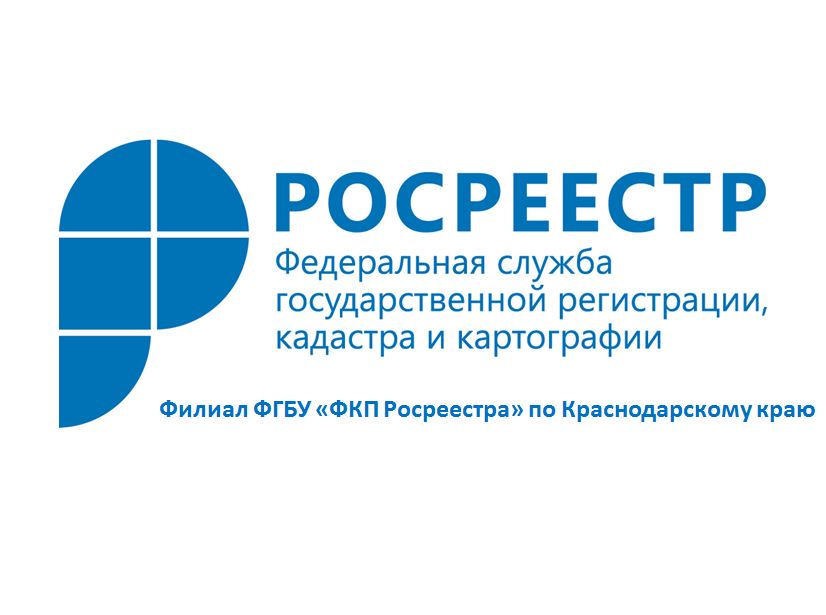 В данном материале углубимся в свод прав и обязанностей кадастровых инженеров. Они описаны в статье 29 п.1 Закона о кадастре. А также коснемся обязанностей саморегулируемых организаций кадастровых инженеров, которые закреплены в статье 30 ч.8 Закона о кадастре.Какие права имеет кадастровый инженер? Первое – это, разумеется, требовать от заказчика беспрепятственного доступа на объект, в отношении которого проводятся кадастровые работы, а также необходимую для этих работ документацию. Второе – имеет право отказаться от проведения кадастровых работ, если заказчик не обеспечил доступ на объект или не предоставил необходимую документацию, или если нарушил условия договора подряда. Третье – отказаться от обязанностей руководителя стажировки по объективным причинам, препятствующим их выполнению.Что касается возлагаемых обязанностей, то основной из них является соблюдение требований Закона о кадастре и других законодательных актов, регламентирующих деятельность кадастрового инженера в области кадастровых отношений. С 1 декабря 2016 кадастровый инженер обязан состоять в саморегулируемой организации кадастровых инженеров, в противном случае, его деятельность будет незаконной. Также в его обязанности входит отказ от проведения кадастровых работ на объекте, если: предоставляемые заказчиком документы имеют недостоверные сведения или их форма и содержание не соответствует требованиям действующего законодательства; объект, в отношении которого предполагается выполнение кадастровых работ, не является объектом, стоящем на кадастровом учете в соответствии с Законом о кадастре. Помимо этого, статья 29 п.1 Закона о кадастре гласит, что кадастровый инженер обязан иметь именную печать с указанием «страхового номера индивидуального счета в системе обязательного пенсионного страхования РФ». На саморегулируемые организации кадастровых инженеров возложены следующие обязанности: осуществление контроля над деятельностью своих членов, в частности, за соблюдением ими Закона о кадастре и других нормативно-правовых актов, регулирующих область кадастровых отношений. Также организации вправе применять к кадастровым инженерам меры дисциплинарной ответственности, предусмотренные Федеральным законом от 1.12.2007 г. №315-ФЗ «О саморегулируемых организациях». Пресс-служба филиала ФГБУ «ФКП Росреестра» по Краснодарскому краю